KARTA PRODUKTUPIRAMIDA LINOWA HATI nr kat.: 205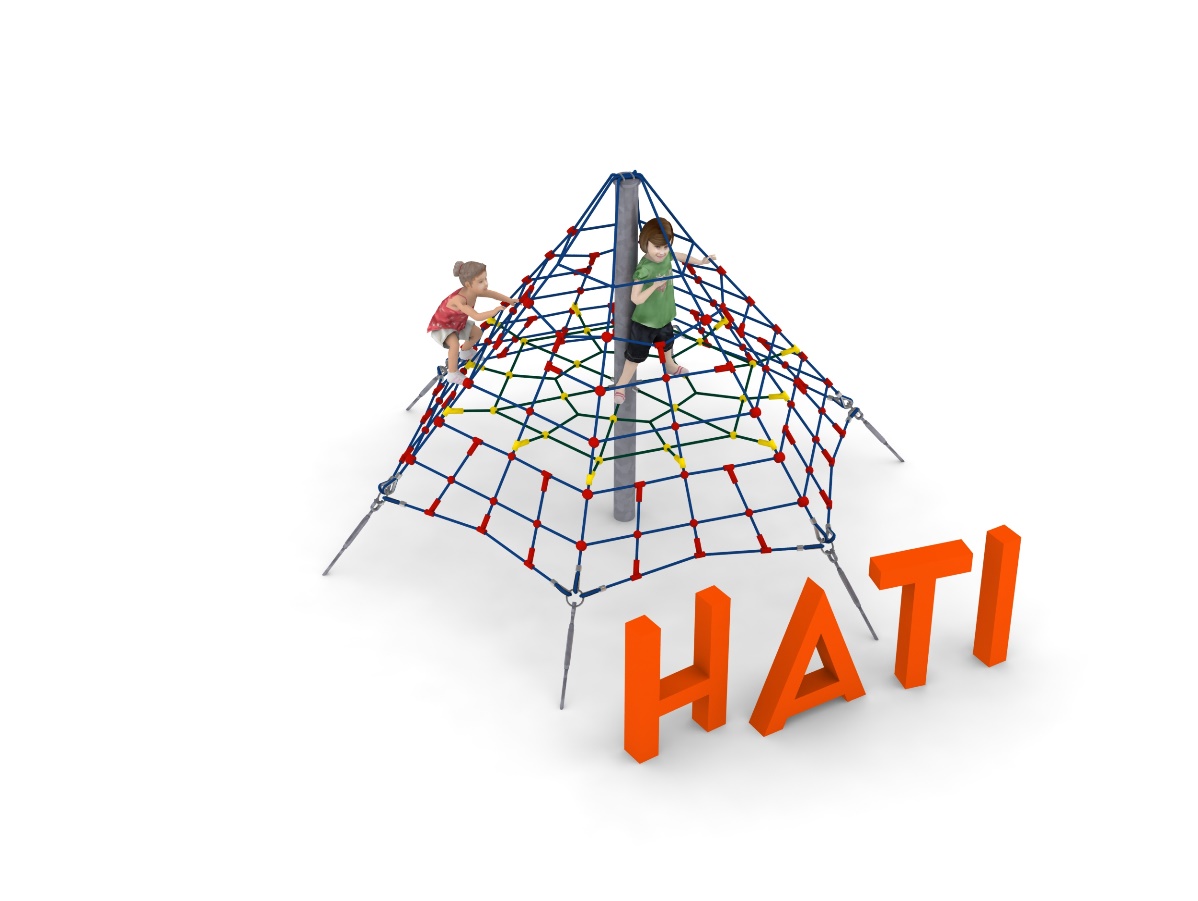 Wymiary urządzenia:Długość: 4,0 mSzerokość: 4,0 mWysokość: 2,4 mPrzestrzeń minimalna: okrąg o średnicy 7,4 mGrupa wiekowa: od 3 do 14 latWysokość swobodnego upadku: 1,0 mGłębokość posadowienia: 0,7 mWytyczne dotyczące materiałów i technologii wykonania urządzenia Głównym elementem konstrukcyjnym jest 2,4 metrowy słup stalowy o średnicy   zabezpieczony przed korozją poprzez cynkowanie  ogniowe. Konstrukcję linową tworzy sześć lin głównych zamocowanych w gruncie za pomocą ocynkowanych ogniowo blach kotwiących. Korektę naciągu umożliwiają ocynkowane ogniowo śruby rzymskie. Pomiędzy sąsiadującymi linami nośnymi rozpiętych jest sześć ścian linowych. Dodatkową atrakcją jest linowa płaszczyzna pozioma na wysokości 1,0.  Sieć wykonana jest z liny polipropylenowej wzmocnionej strunami stalowymi ocynkowanymi galwanicznie. Średnica liny wynosi . Elementy łączące liny ze sobą wykonane są z tworzywa sztucznego i aluminium. Elementy łączące liny ze słupem wykonane są ze stali nierdzewnej.Opcjonalne malowanie.Konstrukcja urządzenia na życzenie klienta może zostać pomalowana metodą proszkową lub natryskową „na mokro” wg palety RAL.Obszar upadku urządzenia powinien zostać wykonany na nawierzchni zgodnie z normą PN EN 1176- 1:2017. Do wykonania montażu niezbędna jest możliwość dojazdu ciężkiego sprzętu budowlanego.W trosce o bezpieczeństwo dzieci oraz jakość urządzeń wymaga się, aby urządzenia posiadały certyfikat na zgodność z normami PN EN 1176-1:2017, PN EN 1176-11:2014-11, PN EN 1176-3:2017,  wydane w systemie akredytowanym przez Państwowe Centrum Akredytacji lub krajowej jednostki akredytującej pozostałych Państw członkowskich, zgodnie z Rozporządzeniem Parlamentu Europejskiego i Rady Unii Europejskiej (WE) nr 765/2008”.